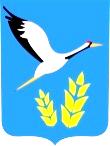 ОТДЕЛ ОБРАЗОВАНИЯ АДМИНИСТРАЦИИ ТАМБОВСКОГО РАЙОНА  АМУРСКОЙ ОБЛАСТИП Р И К А З02.12.2019 г.                                                                                      №  ___ с. Тамбовкаоб итогах районного творческого конкурса новогоднихплакатов и рисунков «Новогодний вернисаж»В соответствии с приказом отдела образования Администрации Тамбовского района от 02.12.2019 года о проведении  районного творческого конкурса новогодних плакатов и рисунков «Новогодний вернисаж» на основании решения членов жюри п р и к а з ы в а ю: 1. Наградить   Дипломом победителя отдела образования:в возрастной категории 7-9 лет:победителя - Жилкову Полину, обучающуюся МБОУ «Раздольненская СОШ им. Г.П. Котенко», руководитель Халимонова Наталья Николаевна, учитель начальных классов;победителя - Побережник Дарину, обучающуюся  Гильчинского филиал МБОУ «Раздольненская СОШ им. Г.П. Котенко», руководитель Альшевская Вера Владимировна, учитель начальных классов;победителя - Алексееву Арину и Алексеева Ярослава, обучающихся МБОУ Толстовской СОШ, руководитель Михалина Светлана Николаевна, учитель ИЗО;победителя - Терехову Маргариту, обучающуюся  МОУ Куропатинской СОШ, руководитель Титенко Светлана Васильевна, учитель начальных классов;победителя - Залалтдинова Антона, обучающегося МОУ Куропатинской СОШ, руководитель Корпенко Галина Васильевна, учитель начальных классов;победителя - Онищенко Василису, обучающуюся МОУ Козьмодемьяновской СОШ, руководитель Семилетова Екатерина Евгеньевна, учитель начальных классов;победителя - Гусейнову Айсель Равид кызы, обучающуюся МОУ Козьмодемьяновской СОШ, руководитель Семилетова Екатерина Евгеньевна, учитель начальных классов;победителя - Ткач Ивана, обучающегося МОУ Козьмодемьяновской СОШ, руководитель Дубровина Диана Дмитриевна, учитель начальных классов;победителя - Курасову Дарью, обучающуюся МОУ Козьмодемьяновской СОШ, руководитель Порубенко Елена Александровна, учитель начальных классов;в возрастной категории 10-14 лет:победителя - Фокееву Елену, обучающуюся МБОУ «Раздольненская СОШ им. Г.П. Котенко», руководитель Милюкова Светлана Петровна, учитель русского языка и литературы;победителя - Тиссен Дмитрия, обучающегося Гильчинского филиала МБОУ «Раздольненская СОШ им. Г.П. Котенко», руководитель Альшевская Вера Владимировна, учитель начальных классов;победителя – Задумову Анастасию, обучающуюся Гильчинского филиала МБОУ «Раздольненская СОШ им. Г.П. Котенко», руководитель Альшевская Вера Владимировна, учитель начальных классов;победителя - Альшевского Степана, обучающегося Гильчинского филиала МБОУ «Раздольненская СОШ им. Г.П. Котенко», руководитель Альшевская Вера Владимировна, учитель начальных классов;победителя - Михолап Викторию, обучающаяся МБОУ Толстовской СОШ, руководитель Михалина Светлана Николаевна, учитель ИЗО;победителя – Терехову Маргариту, обучающуюся МОУ Куропатинской СОШ, руководитель Титенко Светлана Васильевна, учитель начальных классов;победителя - Токареву Дарью, обучающуюся МАОУ Новоалександровская СОШ, руководитель Ткачев Василий Анатольевич, классный руководитель;победителя - Поперека Софию, обучающуюся МАОУДО Тамбовского ЦДТ, руководитель Заволокина Елена Владимировна, педагог дополнительного образования;победителя - Гаан Романа, обучающегося МБОУ Николаевской СОШ, руководитель Занегина Светлана Николаевна, учитель начальных классов;победителя - Гаан Евгения, обучающегося МБОУ Николаевской СОШ, руководитель Маслова Наталья Петровна, учитель математики.Победителя - Федорову Елизавету, обучающуюся МБОУ Жариковской СОШ, руководитель Савилова Ирина Дмитриевна, учитель технологии.в возрастной категории 15-17 лет:победителя - Косенко Диану, обучающуюся СОШ с. Лазаревка филиал МОУ Козьмодемьяновской СОШ, руководитель Демьянкова Светлана Юрьевна, учитель физики;победителя - Гаан Кирилла, обучающегося МБОУ Николаевской СОШ, руководитель Спицыны Елена Викторовна, учитель географии;победителя - Пашкину Ксению, обучающуюся МБОУ Тамбовской СОШ, руководитель Литинская Наталья Константиновна.2. Наградить   Дипломом призёра  отдела образования:в возрастной категории 7-9 лет:призёра – Некрасову Полину, обучающуюся МБОУ «Раздольненская СОШ им. Г.П. Котенко», руководитель Халимонова Наталья Николаевна, учитель начальных классов;призёра - Максима Егора, обучающегося МБОУ «Раздольненская СОШ им. Г.П. Котенко», руководитель Друковская Елена Михайловна, учитель начальных классов;призёра - Белоусова Руслана, обучающегося МБОУ «Раздольненская СОШ им. Г.П. Котенко», руководитель Белоусова Полина Вячеславовна, учитель начальных классов;призёра - Ткаченко Данила, обучающегося МБОУ «Раздольненская СОШ им. Г.П. Котенко», руководитель Ткаченко Екатерина Александровна, учитель иностранного языка;призёра - Осетрову Софию, обучающуюся МОУ Козьмодемьяновской СОШ, руководитель Семилетова Екатерина Евгеньевна, учитель начальных классов;призёра - Фалеева Евгения, обучающегося МОУ Козьмодемьяновской СОШ, руководитель Семилетова Екатерина Евгеньевна, учитель начальных классов;призёра - Климова Алексея, обучающегося МОУ Козьмодемьяновской СОШ, руководитель Колтунова Наталья Михайловна, учитель начальных классов;призёра - Ромащенко Варвара, обучающуюся МБОУ Косицынской СОШ, руководитель Ткаченко Елена Владимировна, учитель начальных классов;в возрастной категории 10-14 лет:призёра - Кривега Ростислава, обучающегося МБОУ «Раздольненской  СОШ им. Г.П. Котенко», руководитель Новосельцева Ольга Константиновна, учитель начальных классов;призёра  - Докашенко Савелия, обучающегося МБОУ «Раздольненская СОШ им. Г.П. Котенко», руководитель Милюкова Светлана Петровна, учитель русского языка и литературы;призёра - Алешко Софью, обучающуюся Гильчинского филиал МБОУ «Раздольненская СОШ им. Г.П. Котенко», руководитель Альшевская Вера Владимировна, учитель начальных классов;призёра - Ляшенко Кристину, обучающуюся Гильчинского филиал МБОУ «Раздольненская СОШ им. Г.П. Котенко», руководитель Альшевская Вера Владимировна, учитель начальных классов;призёра - Весёлко Анну, обучающуюся Гильчинского филиал МБОУ «Раздольненская СОШ им. Г.П. Котенко», руководитель Альшевская Вера Владимировна, учитель начальных классов;призёра - Зайцеву Анастасию, обучающуюся Гильчинского филиал МБОУ «Раздольненская СОШ им. Г.П. Котенко», руководитель Альшевская Вера Владимировна, учитель начальных классов;призёра - Белого Антипа, обучающегося Гильчинского филиал МБОУ «Раздольненская СОШ им. Г.П. Котенко», руководитель Альшевская Вера Владимировна, учитель начальных классов;призёра - Брель Анастасию, обучающуюся МБОУ Толстовской СОШ, руководитель Михалина Светлана Николаевна, учитель ИЗО;призёра - Рзаева Эльнура Рамин – оглы, обучающегося МБОУ Толстовской СОШ, руководитель Михалина Светлана Николаевна, учитель ИЗО;призёра - Зацепина Иннокентия, обучающегося МОУ Куропатинской СОШ, руководитель Кондратенко Лариса Викторовна, учитель начальных классов;призёра - Фокееву Василину, обучающуюся МОУ Куропатинской СОШ, руководитель Корпенко Галина Васильевна, учитель начальных классов;призёра – Засецкую Софию, обучающуюся СОШ с. Лазаревка филиал МОУ Козьмодемьяновской СОШ, руководитель Демьянкова Светлана Юрьевна, учитель физики;призёра – Вожегову Карину, обучающуюся СОШ с. Лазаревка филиал МОУ Козьмодемьяновской СОШ, руководитель Демьянкова Светлана Юрьевна, учитель физики;призёра - Игнатову Марию, обучающуюся МБОУ Жариковской СОШ, руководитель Козлова Татьяна Сергеевна, учитель начальных классов;призёра - Малову Татьяну, обучающуюся МБОУ Косицынской СОШ, руководитель Шапран Светлана Михайловна, учитель ИЗО;призёра - Шарапа Анастасию, обучающуюся МБОУ  Тамбовская СОШ, руководитель Шелехан Елена Яковлевна, классный руководитель;в возрастной категории 15-17 лет: призёра - Порошину Юлию, обучающегося МБОУ Толстовской СОШ, руководитель Михалина Светлана Николаевна, учитель ИЗО;призёра - Демьянкову Екатерину, обучающегося МБОУ Толстовской СОШ, руководитель Михалина Светлана Николаевна, учитель ИЗО;призёра  - Козлову Алису, обучающуюся МБОУ Косицынской СОШ, руководитель Шапран Светлана Михайловна, учитель ИЗО; призёра - Савилову Татьяну, обучающуюся МБОУ Тамбовской СОШ, руководитель Ващенко Галина Сергеевна, учитель иностранного языка;5. Контроль исполнения приказа оставляю за собой.Начальник отдела образования                                                         А.А. ГубарецОльга Михайловна НадточийМетодист МАОУДО Тамбовский ЦДТ  89246722659  nadto4y.olga@yandex.ruТатьяна ВладимировнаТрошкиназаместитель директора по УВР МАОУДО Тамбовский ЦДТ89243487820 tas.mou@yandex.ru